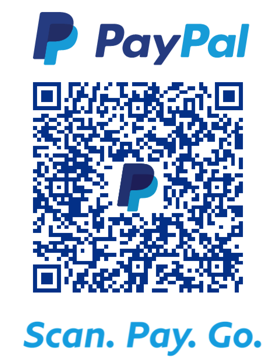 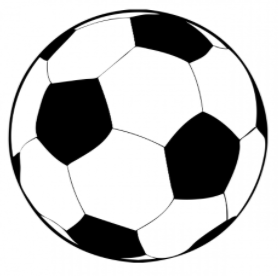 2022 ACC Soccer LeagueAlexandria Community Center765-724-7728rachelyoungacc@gmail.comSign up now at the ACC or online at http://www.alexandriacommunitycenter.orgThe goal of this program is to help players learn the game of soccer by focusing on fundamentals, teamwork, and sportsmanship.  The season will consist of 6 games (weather permitting).  All games and practices will be held at the Alexandria Baseball Diamond on Tyler Street.  The league will be divided up into the following divisions:  pre K-K, grades 1-2, grades 3-4, and grades 5-6.This registration form and $50 fee per child must be returned to ACC at 315 S. Harrison Street on or before Friday, August 12th.  Register during business hours or online.  Forms and fees can also be left in the white drop box inside the entryway at the ACC.  Each player will receive a league t-shirt.  Players are responsible for their own shin guards.NEW --- You can use the QR code above to pay with PayPal!Player’s  Name__________________________________Primary Phone #_________________________________	Address_____________________________________________City___________________________                                                               				                                                                                                                                   Grade in Aug. 2022 _____     Age_____     Birth date____/____/______     Male_____     Female_____T-shirt Size:Youth     XS__     S___     M___     L___   	Adult     S___     M___     L___     XL___Does your child have any health problems that we should be aware of?__________________________ACC is not responsible for accidents, injuries or t-shirts that don’t fit.  Fees must accompany this registration form unless other arrangements have been made with the director.  No refunds will be made.  In consideration of participation in the above program conducted by the Alexandria Community Center (ACC), I do hereby agree to hold free from any liability the ACC and its respective officers, employees, and volunteers.  I do hereby for myself, my heirs, executors, and administrators waive, release, and forever discharge any and all rights and claims for damages that may hereafter accrue to me arising out of or connected with my child’s participation in a program sponsored by ACC.  I attest and verify that the participant listed above is physically fit and I have read this form and understand the expectations in the program signed up for. I understand that my insurance will be the primary insurance in case of accident.I give the Alexandria Community Center permission to use pictures of my child taken during sports activities.Parent/Guardian(please print)					Signature				Email Address___________________________________In addition to the $50 registration fee, I would like to contribute $_______ to a scholarship fund that will allow all interested area children to participate in ACC programs.